Millerton School Clothing Order – Due February 26https://www.riversigns.ca/collections/millerton-schoolCheck out this website and place your order online.MILLERTON SCHOOL – FEBRUARY 2021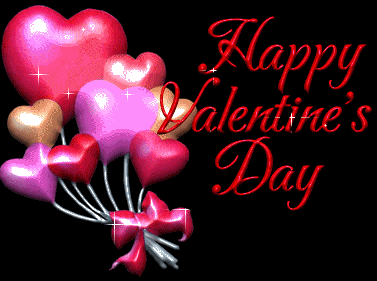 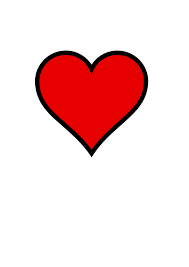 123456Pizza Orders DuePizza Day7891011                                  1213Staff Appreciation WeekPizza Orders DuePizza Day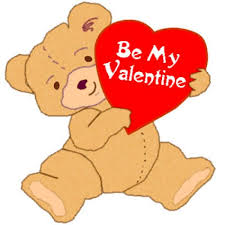 14151617181920Happy Valentine’s DayFAMILY DAYNO SCHOOL100th Day ofSchoolPizza Orders DuePizza Day21222324252627                               28PSSC Meeting6:00 pmPink Shirt DayPizza Orders DuePizza DaySchool Clothing Orders Due OnlineMARCH DATES:MARCH BREAKMARCH 1-5NO SCHOOL MARCH 26